Sistem Pendukung Keputusan Menentukan Posisi Karyawan Pada PT.Devnation Group Menggunakan Metode (Mfep)Steven Jonatan *, Wahyu Riansah**, Ahmad Calam*** Program Studi Sistem Informasi, STMIK Triguna Dharma**Program Studi Sistem Informasi, STMIK Triguna DharmaPENDAHULUAN Bagaimana menganalisa permasalahan dalam menentukan posisi karyawan Reward merupakan suatu bentuk penghargaan yang dikeluarkan oleh pimpinan  terhadap kinerja dan produktivitas yang sudah dicapai para pekerja selama berada di perusahaan. [1] Perusahaan memberikan penghargaanpada setiap karyawannya untuk meningkatkan motivasi dan kesejahteraan karyawan sehingga meningkatkan kepuasan dan kinerja karyawan secara keseluruhan. Penghargaan yang diberikan berupa naik jabatan. Untuk melihat seberapa jauh kemajuan dalam latihan kerja yang dilakukan dan untuk menentukan kelayakan kerja pada setiap karyawan tersebut.  Dalam rangka meningkatkan mutu kerja serta prestasi karyawan secara bertahap, terencana dan terukur maka perusahaan melaksanakan pemberian penghargaankepada para karyawan di perusahaan. Program ini merupakan bentuk akuntabilitas perusahaan yang dilakukan secara objektif, adil, transparan, dan komprehensif dengan menggunakan instrumen dan kriteria yang mengacu kepada Standar Reward yang ada pada perusahaan tersebut.[2] Kemudian, Leader melakukan penilaian kepada setiap karyawan yang memenuhi kriteria yang akan disesuaikan dengan fakta yang ada pada karyawan tersebut. Setelah Leader mendapatkan data format penilaian reward yang dibutuhkan, maka akan disesuaikan dengan fakta yang ada pada karyawan tersebut dan diberikan kembali kepada PT. Devnation Group untuk dilakukan penilaian. Penilaian dilakukan dengan cara mencari median dari nilai-nilai yang sebelumnya didapatkan dari penilaian Leader, lalu nilai diolah dengan menggunakan perhitungan secara tertulis (manual), sehingga membuat proses penilaian yang cukup lama untuk menghitung median dari beberapa penilaian di setiap kriteria. [3]TINJAUAN PUSTAKA Sistem Pendukung Keputusan“Definisi awal Decision Support Systems (DSS) sebagai sebuah sistem yang dimaksudkan untuk mendukung para pengambil keputusan dalam situasi keputusan semi terstruktur. DSS dimaksudkan untuk menjadi alat bantu bagi para pengambil keputusan untuk memperluas kapabilitas mereka, namun tidak untuk menggantikan penilaian mereka. DSS ditujukan untuk keputusan-keputusan yang memerlukan penilaian atau pada keputusan-keputusan yang sama sekali tidak dapat didukung oleh algoritma. Definisi awal mengimplikasikan (tidak menyatakan secara spesifik) bahwa sistem akan berbasis komputer, akan beroperasi online interaktif, dan kemungkinan akan memiliki kapabilitas Input grafis. Definisi awal terbuka terhadap beberapa interpretasi” [4]. Sistem pendukung keputusan merupakan bagian dari sistem informasi berbasis komputer yang mengatasi masalah ini.“Termasuk sistem berbasis pengetahuan yang dipakai untuk mendukung pengambilan keputusan dalam suatu organisasi, perusahaan, atau lembaga pendidikan. Sistem ini memiliki fasilitas untuk menghasilkan berbagai alternatif secara interaktif digunakan oleh pemakai”. Dengan dibangunnya sebuah sistem pendukung keputusan yang terkomputerisasi, maka subjektifitas dalam pengambilan keputusan dapat dikurangi dan diganti dengan pelaksanaan seluruh kriteria, sehingga peserta yang terbaik yang akan terpilih.KaryawanKaryawan merupakan salah satu sumber daya yang digunakan sebagai alat penggerak dalam memajukan suatu perusahaan. Kinerja dari seorang karyawan dapat secara langsung mempengaruhi keuntungan yang didapat oleh perusahaan  tersebut [5]. Dalam dewasa ini sebagai tahap untuk memacu kinerja karyawan, maka suatu perusahaan melakukan penerimaan karyawan secara ketat setiap periodenya dengan memberikan berbagai bonus maupun kenaikan gaji pada setiap karyawan yang terpilih.Multi Factor Evaluation (MFEP) MFEP adalah metode kuantitatif yang menggunakan weighting system. Dalam pengambilan keputusan multifaktor, pengambil keputusan secara subjektif dan intuitif menimbang berbagai faktor yang mempunyai pengaruh penting terhadap alternatif pilihan mereka. Agar keputusan berpengaruh secara strategis, lebih dianjurkan menggunakan sebuah pendekatan kuantitatif seperti MFEP. Dalam MFEP pertama-tama seluruh kriteria yang menjadi faktor penting dalam melakukan pertimbangan diberikan pembobotan (weighting) yang sesuai.Langkah yang sama juga dilakukan terhadap alternatif-alternatif yang akan dipilih yang kemu dian dapat dievaluasi berkaitan dengan faktor-faktor pertimbangan  tersebut. Metode MFEP menentukan bahwa alternatif dengan nilai  tertinggi  adalah  solusi terbaik  berdasarkan kriteria yang telah dipilih  (Khaidir 2014) [6].Flowchart“Flowchart adalah representasi secara simbolik dari suatu algoritma atau prosedur untuk menyelesaikan suatu masalah, dengan menggunakan flowchart akan memudahkan pengguna melakukan pengecekan bagian-bagian yang terlupakan dalam analisis masalah, disamping itu flowchart juga berguna sebagai fasilitas untuk berkomunikasi antara pemrogram yang bekerja dalam tim suatu proyek” [7]. 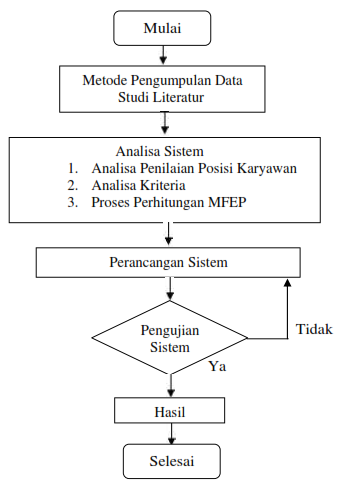     Gambar 3.2 Flowchart MFEPPemodelan SistemPemodelan adalah gambaran dengan aturan tertentu dari kenyataan yang sederhana dan dibuat dalam bentuk pemetaan. Pemodelan perangkat lunak yang baik digunakan pada pengembangan sistem informasi sehingga dapat terencana.Web Pengembangan SistemPada penelitian ini akan mengembangkan sebuah Web dalam mengimplementasikannya dalam kehidupan sehari-sehari. sebagian besar transisi di-trigger oleh selesainya state sebelumnya (internal processing). Adapun Software pendukung dalam menjalankan suatu sistem antara lain:METODOLOGI PENELITIAN Metode PenelitianMetode yang digunakan adalah Multifactor Evaluation Process (MFEP). MFEP adalah metode kuantitatif yang menggunakan weighting system. Dalam pengambilan keputusan multifaktor, secara subyektif dan intuitif menimbang berbagai faktor yang mempunyai pengaruh penting terhadap alternatif pilihan yang ada [16][17]. Untuk keputusan yang berpengaruh secara strategis, lebih dianjurkan menggunakan sebuah pendekatan kuantitatif seperti MFEP. Dalam MFEP pertama-tama seluruh kriteria yang menjadi faktor penting dalam melakukan pertimbangan diberikan pembobotan (weighting) yang sesuai. Langkah yang sama juga dilakukan terhadap alternatif-alternatif yang akan dipilih, yang kemudian dapat dievaluasi berkaitan dengan factor-faktor pertimbangan tersebut. Metode MFEP menentukan bahwa alternatif dengan nilai tertinggi adalah solusi. Aplikasi sistem pendukung keputusan yang dirancang menggunakan metode MFEP untuk melakukan perhitungan berdasarkan data konsultan pengguna yang ada menjadi data pengetahuan bagi sistem yang dirancang. Aplikasi yang diharapkan dapat menentukan Posisi Karyawan PT. Devnation Group .Sistem pendukung keputusan yang berbasis WEB yang dirancang menggunakan metode MFEP melakukan perhitungan berdasarkan data konsultan pengguna yang ada menjadi data pengetahuan bagi sistem yang dirancang dengan menghasilkan output  berupa kemungkinan dari jenis penilaian perusahaan dengan kesimpulan dan solusi. Adapun Langkah-langkah proses perhitungan metode MFEP yaitu:.Menentukan faktor dan bobot faktor dimana total pembobotan harus sama dengan 1(Σ pembobotan =1),yaitu factor weight.Mengisikan nilai untuk setiap faktor yang mempengaruhi dalam pengambilan keputusan dari data- data yang akan diproses, nilai yang dimasukkan dalam proses pengambilan keputusan merupakan nilai objektif, yaitu sudah pasti, factor evaluation yang nilaianya antara 0 hingga 1.Proses perhitungan weight evaluation yang merupakan proses perhitungan bobot  antara factor weight dan factor evaluation dengan serta penjumlahan seluruh hasil weight evaluations untuk memperoleh total hasil evaluasi. Setiap peserta seleksi mempunyai sebuah nilai evaluasi bagi ketiga faktor-faktor yang menjadi pertimbangannya, untuk mendapatkan nilai total evaluasi setiap peserta seleksi dengan cara perhitungan sebagai berikut.        Tabel 3.1 Posisi Karyawan          Tabel 3.2 Kriteria PenilaianPerancangan Sistem (Karyawan System)Sesuai dengan rumusan masalah yang menggunakan pendekatan  Multi Factor Evaluation Process algoritma, maka berikut ini adalah perancangan sistem yang digunakan:Studi LiteraturAnalisaPembahasanImplementasi dan PengujianModel Pengembangan Sistem Pengembangan ini dilakukan berdasarkan pengambilan data calon karyawan PT Devnation Group. Sistem pendukung keputusan MFEP akan  melakukan  pengolahan  data  hingga   mendapatkan  hasil  rekomendasi  karyawan  yang  layak dipekerjakan di PT.Devnation Group tersebut. Hasil rekomendasi adalah perbandingan beberapa calon karyawan berdasarkan hasil perbandingan kriteria. Tahapan berikut ini adalah langkah-langkah yang harus dicapai dalam melakukan penelitian dalam menentukan calon karyawan terbaik ditunjukkan pada gambar berikut:         Studi Literatur                Analisa           PembahasanImplementasiDan Pengujian     Gambar 3.1 Tahapan PengembanganBerikut ini adalah contoh merupakan penjelasan dari gambar model pengembangan yang dilakukan dalam penelitian ini yaitu:Studi literatur merupakan pencarian sumber daya yang dilakukan berdasarkan sumber-sumber yang berhubungan karyawan dan metode MFEP. Pembelajaran dapat diperoleh dari buku-buku, jurnal atau internet dalam mencari bahan-bahan yang berkaitan dengan metode tersebut.Analisa dilakukan untuk menentukan teknik penyelesaian suatu rumusan masalah. Perancangan dilakukan berdasarkan oleh studi kasus yang terjadi di PT DEVNATION GROUP. Hal ini mendukung permasalahan tersebut dapat diselesaikan dengan metode MFEP.Pembahasan dilakukan dengan melakukan perhitungan sistem pendukung keputusan dengan metode MFEP dalam menentukan calon karyawan di PT DEVNATION GROUP. Hasil diperoleh berdasarkan kriteria dan bobot preferensi yang sudah ditentukan pada perancangan kriteria.Implementasi  dan  pengujian merupakan  penerapan  hasil  program  Web  dan  hasil  pehitungan  sistem pendukung keputusan metode MFEP dalam menentukan calon karyawan di PT DEVNATION GROUP.Algoritma SistemDalam penerapan metode MFEP dalam untuk menentukan karyawan PT. Devnation Group,  proses perhitungan algoritma sistemnya adalah sebagai berikut: Menentukan KriteriaMelakukan Proses MFEPPembentukan basis pengetahuan MFEP (rule dalam bentuk Evaluasi Factor).Menentukan Kriteria Posisi Karyawan Pada PT. Devnation Group memiliki 5 kriteria yang akan digunakan sebagai acuan dalam menentukan Posisi Karyawan di PT. Devnation Group. Kriteria-kriteria tersebut dapat dilihat pada tabel dibawah ini: Tabel 3.3 Kriteria-Kriteria Penilaian Posisi Karyawan Kriteria adalah parameter yang menjadi penentu dalam menentukan calon Karyawan di PT DEVNATION GROUP. Dalam menentukan kriteria, ada beberapa faktor yang harus diperhatikan agar hasil yang di keluarkan menjadi akurat. Kriteria yang digunakan ada sebanyak lima kriteria. Berikut ini adalah kriteria lengkap yang dilakukan beserta nilai bobotnya. Tabel 3.4 Kriteria Pendidikan MFEPTabel 3.5 Kriteria Pengalaman Kerja MFEPTabel 3.6 Kriteria Nilai Wawancara MFEPTabel  1  hingga  tabel  5  adalah  penentuan  nilai  masing-masing  kriteria  pada  sistem  pendukung  keputusan pemilihan calon Karyawan. Penilaian atau bobot diberikan dengan skala 1 hingga 5 dimana nilai 1 adalah untuk penilaian terburuk dan 5 adalah untuk penilaian terbaik.Melakukan Proses MFEPPendapat di [4]. Pengambilan keputusan menggunakan metode Multi Factor Evaluation Process dilakukan secara subyektif dengan menimbang beberapa faktor yang berpengaruh terhadap alternatif. Langkah-langkah proses perhitungan menggunakan metode MFEP, yaitu :1.  Menentukan faktor dan bobot faktor dimana total pembobotan harus sama dengan 1 (∑ pembobotan = atau disebut factor weight.2.  Mengisikan   nilai   tiap   faktor  yang  di   perlukan   dalam   proses   pengambilan   keputusan,   nilai   yang dimasukan merupakan nilai objektif yaitu factor evaluation yang nilainya 0 – 13.  Proses perhitungan weight evaluation merupakan perhitungan antara factor weight dan factor evaluation dengan penjumlahan, dari hasil weight evaluation dapat menentukan hasil evaluasi. Dari langkah proses perhitungan menggunakan metode MFEP di atas dapat direalisasikan sebagai berikut:1.  Perhitungan nilai bobot evaluasi factor ditunjukkan dalam persamaan (1). EF    x 	 x maxKeterangan: EF        : Evaluasi FaktorX          : Nilai SubkriteriaX max    : Nila x max            2.  Perhitungan nilai bobot evaluasi ditunjukkan dalam persamaan (2). WE  FW  E Keterangan: WE        : Nilai bobot evaluasiFW        : Nilai bobot factorE            : Nilai evaluasi faktor3.  Perhitunga nilai total evaluasi ditunjuk dalam persamaan (3).    nWE i   WE1  WE 2   WE n   i 1Keterangan:nWE i  : Total nilai bobot evaluasi i 1  WE i	: Nilai bobot evaluasi ke – iContoh Kasus Perhitungan Penilaian MfepDalam melakukan perhitungan MFEP yaitu setiap alternatif yang ada di PT. Devnation Group sudah ditentukan diberi nilai kriterianya, dan nilai kriteria harus bersifat nominal/ angka. Sehingga diperoleh data nilai kriteria pada PT. Devnation Group sebagai berikut :Tabel 3.7 Data Posisi KaryawanPembentukan Basis Pengetahuan MFEPPembentukan rule yang dilakukan dalam pengambilan keputusan dengan cara mempertimbangkan bobot dari setiap kriteria. Proses ini berfungsi untuk mencari suatu nilai MFEP, Berikut dijelaskan pada tabel dibawahini.Tabel 3.8 Data Setelah Pembentukan MfepMelakukan Proses Inferensi RuleProses Inferensi merupakan fungsi implikasi min untuk mendapat nilai α- predikat tiap rule. Pada fungsi inferensi harus mengetahui rule yang digunakan pada sistem untuk mendapatkan nilai yang akan digunakan pada proses MFEP. Berikut penjelasannya:         Tabel 3.9 Pengetahuan Insferensi RuleMelakukan Proses MFEPFungsi yang digunakan pada sistem untuk mendapatkan nilai yang akan digunakan pada proses MFEP Salah satu Analisa perhitungan MFEP sebagai berikut : Suci       = (4*0.2941) + (2*0.1765) + (2*0.1765) + (5*0.2353) + (2*0.1176) = 3.2941Nurul    = (2*0.2941) + (1*0.1765) + (2*0.1765) + (4*0.2353) + (1*0.1176) = 2.1765Adil       = (4*0.2941) + (3*0.1765) + (3*0.1765) + (5*0.2353) + (3*0.1176) = 3.7647Jhon      = (2*0.2941) + (1*0.1765) + (2*0.1765) + (5*0.2353) + (1*0.1176) = 2.4118Dani      = (4*0.2941) + (3*0.1765) + (5*0.1765) + (5*0.2353) + (3*0.1176) = 4.1177Bayu     = (5*0.2941) + (3*0.1765) + (4*0.1765) + (5*0.2353) + (4*0.1176) = 4.3529Adam    = (4*0.2941) + (2*0.1765) + (3*0.1765) + (5*0.2353) + (2*0.1176) = 3.4706Desy     = (4*0.2941) + (3*0.1765) + (3*0.1765) + (4*0.2353) + (2*0.1176) = 3.4118Rizki     = (4*0.2941) + (3*0.1765) + (3*0.1765) + (5*0.2353) + (3*0.1176) = 3.7647Sita       = (4*0.2941) + (3*0.1765) + (4*0.1765) + (5*0.2353) + (2*0.1176) = 3.8236        Tabel 3.10 Hasil MFEPKeterangan :Berdasarkan Tabel diatas, dapat dilihat bahwa calon untuk posisi karyawan PT Devnation Group adalah alternative Bayu dengan Nilai 4.3529. PEMODELAN DAN PERANCANGAN SISTEMPemodelan Sistem  Pemodelan sistem bertujuan untuk membuat suatu  pemodelan kerangka dasar sistem pendukung keputusan metode MFEP yang akan digunakan , sistem masukan yang di butuhkan, keluaran yang di harapkan, serta prosedur penggunaan sistem. Tahapan yang akan dilakukan dalam pemodelan sistem unified modelling language diantaranya adalah Use Case Diagram, Activity Diagram, dan Class Diagram. Aplikasi sistem yang membantu dalam mengambil keputusan untuk sistem pemilihan karyawan. Program pemilihan karyawan pada sistem ini menggunakan Metode Multifactor Evaluation Process (MFEP).PerancanganDalam rancangan basis data dapat diola dan pengolahan data di dalam database. Adapun rancangan database adalah sebagai berikut.Rancangan Basis DataPerancangan Sistem Pendukung Keputusan menentukan jumlah produksi berdasarkan permintaan terdiri dari :Tabel Form LoginNama File	: LoginFungsi	: Menyimpan Data Admin	Tabel 4.4 Login AdminTabel Form Data KaryawanNama File	: pelamarFungsi	: Menyimpan Data Karyawan	Tabel 4.5 Data KaryawanTabel Form Penilaian Posisi KaryawanNama File	: aspekFungsi	: Menyimpan Data Penilaian 	Tabel 4.6 Penilaian Posisi KaryawanTabel Menu Form Bobot KaryawanNama File	: profileFungsi	: Menyimpan Data Kriteria Bobot	Tabel 4.7 Bobot KaryawanTabel Form Kriteria KaryawanNama File	: kriteriaFungsi	: Menyimpan Data Kriteria	Tabel 4.8 Kriteria KaryawanTabel Form Proses Perhitungan MfepNama File	: profileFungsi	: Menyimpan Data Pemilihan Proses Mfep	Tabel 4.9 Proses Perhitungan MfepTabel Form Hasil Perhitungan MfepNama File	: perhitunganFungsi	: Menyimpan Data Hasil Perhitungan Mfep	Tabel 4.10 Hasil Perhitungan MfepHASIL DAN PEMBAHASANHalaman UtamaDalam halaman utama untuk menampilkan pada tampilan Menu pada awal sistem yaitu Menu login dan Menu utama. Adapuan Menu halaman utama sebagai berikut.Menu LoginMenu Login digunakan untuk mengamankan sistem dari user-user yang tidak bertanggung jawab sebelum masuk ke Menu Utama. Berikut adalah tampilan Menu Login :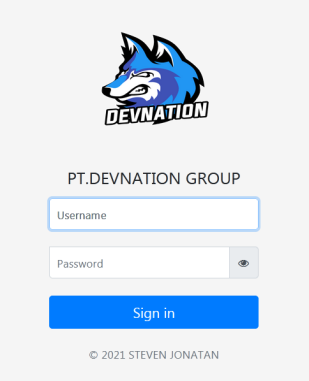 	    Gambar 5.1 Menu Login	Menu UtamaMenu Utama digunakan sebagai penghubung untuk Data Alternatif, Proses dan Laporan. Berikut adalah tampilan Menu Utama :
           Gambar 5.2 Menu Utama 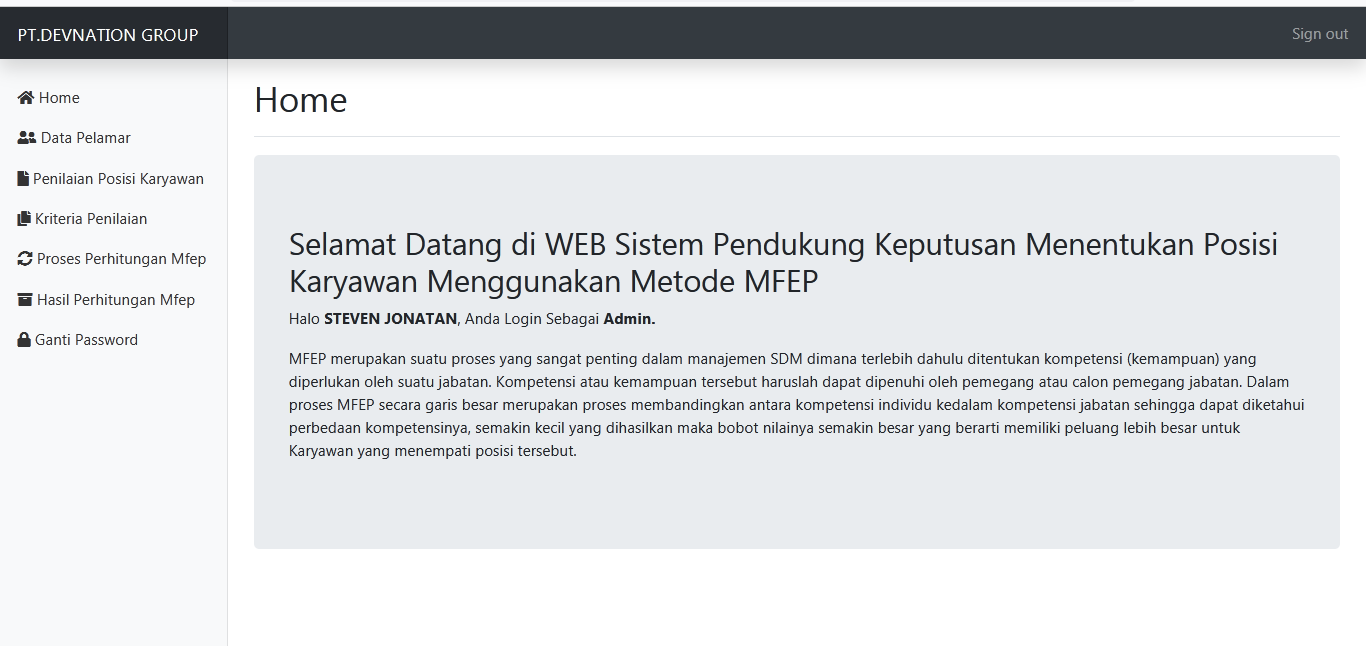 Halaman AdministratorDalam administrator untuk menampilkan Menu pengolahan data pada penyimpanan data ke dalam database yaitu Menu Alternatif. Adapun Menu halaman administrator utama sebagai berikut.1. Menu AlternatifMenu Alternatif berfungsi untuk pengolahan dalam penginputan data, ubah data dan penghapusan data alternatif. Adapun Menu alternatif adalah sebagai berikut.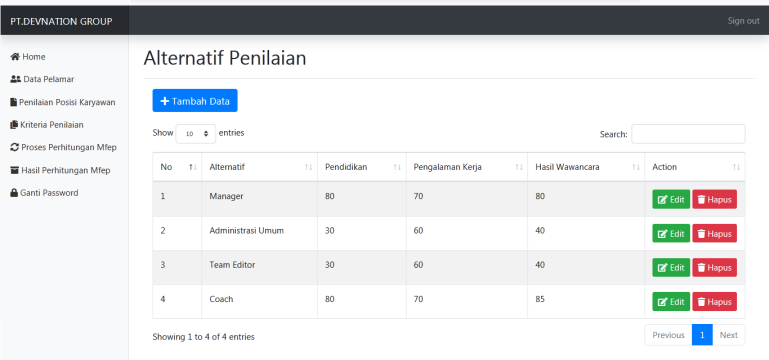 Gambar 5.3 Menu Data AlternatifPengujianPada bagian ini anda diminta untuk melakukan perhitungan dan menguji  keakuratan sistem yang anda rancang dengan Web yang sudah teruji dan terkalibrasi sebelumnya. Adapun hasil proses program dalam menentukan jabatan posisi karyawan sebagai berikut.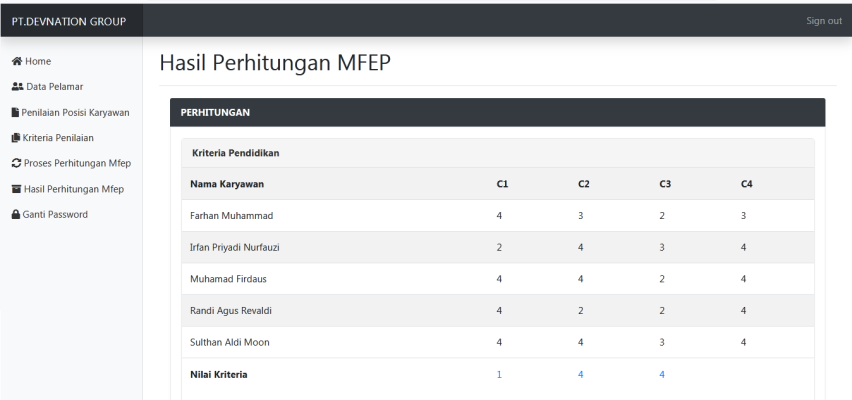                               Gambar 5.4 Hasil Proses Metode MFEP AdminKESIMPULAN Berdasarkan hasil analisa dari permasalahan yang terjadi dengan kasus yang dibahas tentang menentukan posisi Karyawan dengan menerapakan metode MFEP terhadap sistem yang dirancang dan dibangun maka dapat ditarik kesimpulan sebagai berikut:Untuk menentukan posisi karyawan dilakukan dengan riset dan wawancara oleh salah satu Karyawan PT DEVNATION GROUP dalam menentukan karyawan terbaik.Dalam menerapkan metode MFEP dengan melakukan penilaian alternatif dan melakukan tahap proses posisi jabatan karyawan, mesin inference rule dan terakhir mendapatkan hasil akhri dari MFEP.Dapat merancang sistem pendukung keputusan dalam pembuatan web dibutuhkan perancangan Unified Modeling Language (UML) ataupun menggunakan flowchart dalam memasukkan proses metode kedalam sistem. Dan menggunakan pembangunan sistem dengan Xampp.UCAPAN TERIMA KASIH 		Puji syukur saya panjatkan kehadiran Tuhan Yang  Maha Esa karena berkat dan rahmat karuniaNya, yang masih diberikan kesehatan dan kesempatan sehingga dapat diselesaikan  jurnal ilmiah ini dengan baik. Ucapan terimakasih kepada kedua orang tua, atas kesabaran dan ketabahan serta ketulusan hati  memberikan dorongan moral maupun material serta doa yang  tiada henti –hentinya. Ucapan terimakasih juga ditujukan untuk pihak-pihak yang telah mendukung penyelesaian jurnal ilmiah ini..REFERENSI BIBLIOGRAFI PENULIS Article InfoABSTRACT Article history:Received Jun 12th, 201xRevised Aug 20th, 201xAccepted Aug 26th, 201xPT. Devnation Group Posisi Karyawan merupakan salah satu SDM yang berada di Perusahaan. Kinerja karyawan mempunyai peran penting dalam pencapaian tujuan perusahaan. Sistem ini dapat mendukung  pengambilan keputusan dalam menentukan posisi karyawan berdasarkan kriteria-kriteria yang telah ditentukan. Dengan ini diperlukanlah konsep Untuk menentukan posisi karyawan dilakukan dengan riset dan wawancara oleh salah satu Manajement PT Devnation Group dalam menentukan posisi karyawan. dihasilkan dari penilaian objektifitas dan dapat pula menghindari penilaian subyektifitas, sehingga dapat  membantu pihak manajemen PT. Devnation Group dalam mentukan posisi karyawan. Hasil akhirnya adalah suatu Web Sistem Pendukung Keputusan dengan metode Mfep yang dapat digunakan untuk untuk menentukan posisi karyawan. Berdasarkan hasil analisa dari permasalahan yang terjadi dengan kasus yang dibahas tentang menentukan posisi Karyawan dengan menerapakan metode Mfep terhadap sistem yang dirancang dan dibangun maka dapat ditarik kesimpulan sebagai menentukan posisi karyawan dilakukan dengan riset dan wawancara oleh salah satu Karyawan PT Devnation Group dalam menentukan karyawan terbaik. Keyword:Sistem Pendukung KeputusanMetode MfepPosisiKaryawanPT. Devnation Group Posisi Karyawan merupakan salah satu SDM yang berada di Perusahaan. Kinerja karyawan mempunyai peran penting dalam pencapaian tujuan perusahaan. Sistem ini dapat mendukung  pengambilan keputusan dalam menentukan posisi karyawan berdasarkan kriteria-kriteria yang telah ditentukan. Dengan ini diperlukanlah konsep Untuk menentukan posisi karyawan dilakukan dengan riset dan wawancara oleh salah satu Manajement PT Devnation Group dalam menentukan posisi karyawan. dihasilkan dari penilaian objektifitas dan dapat pula menghindari penilaian subyektifitas, sehingga dapat  membantu pihak manajemen PT. Devnation Group dalam mentukan posisi karyawan. Hasil akhirnya adalah suatu Web Sistem Pendukung Keputusan dengan metode Mfep yang dapat digunakan untuk untuk menentukan posisi karyawan. Berdasarkan hasil analisa dari permasalahan yang terjadi dengan kasus yang dibahas tentang menentukan posisi Karyawan dengan menerapakan metode Mfep terhadap sistem yang dirancang dan dibangun maka dapat ditarik kesimpulan sebagai menentukan posisi karyawan dilakukan dengan riset dan wawancara oleh salah satu Karyawan PT Devnation Group dalam menentukan karyawan terbaik. Keyword:Sistem Pendukung KeputusanMetode MfepPosisiKaryawanCopyright © 2021 STMIK Triguna Dharma. 
All rights reserved.Corresponding Author: *First Author Nama : Steven JonatanProgram Studi : Sistem InformasiSTMIK Triguna DharmaEmail: stevenjonatan77@gmail.comCorresponding Author: *First Author Nama : Steven JonatanProgram Studi : Sistem InformasiSTMIK Triguna DharmaEmail: stevenjonatan77@gmail.comCorresponding Author: *First Author Nama : Steven JonatanProgram Studi : Sistem InformasiSTMIK Triguna DharmaEmail: stevenjonatan77@gmail.comNoPosisi KaryawanPosisi Karyawan1ManagerManager2Administrasi KeuanganAdministrasi Keuangan3Team Support & AnalisisTeam Support & Analisis4Team EditorTeam Editor5CoachCoach66Brand Ambasador77Administrasi UmumNoKriteria Posisi Karyawan1Pendidikan2Pengalaman Kerja3Nilai WawancaraNoKriteria1Pendidikan2Pengalaman Kerja3Hasil WawancaraKriteria PendidikanBobotKeteranganSMU1BurukD12KurangD33CukupS14BaikS2 / S35Sangat BaikKriteria Pengalaman KerjaBobotKeteranganBelum ada Pengalaman1Buruk1 bulan – 5 bulan2Cukup6 bulan – 1 tahun3Baik2 tahun – 3 tahun4Sangat BaikKriteria Nilai TestBobotKeterangan0 – 501Buruk50 – 602Kurang60 – 703Cukup70 – 804Baik> 805Sangat BaikNO.AlternatifPendidikanC1Pengalaman KerjaC2Nilai WawancaraC31.SuciBaikKurangKurang2.NurulKurangKurangBuruk3.AdilBaikCukupCukup4.JhonKurangKurangBuruk5.DaniBaikSangat BaikCukup6.BayuSangat BaikBaikBaik7.AdamBaikCukupKurang8.DesyBaikCukupKurang9.RizkiBaikCukupCukup10.SitaBaikBaikBurukNO.AlternatifPendidikanC1PengalamanC2Nilai WawancaraC31.Suci4222.Nurul2213.Adil4334.Jhon2215.Dani4536.Bayu5447.Adam4328.Desy4329.Rizki43310.Sita442KriteriaBobotN. BobotPercentC150,294129%C230,176518%C330,176518%C440,235324%C520,117612%Jumlah171100%No.AlternatifMFEP1.Suci3.29412.Nurul2.17653.Adil3.76464.Jhon2.41185.Dani4.11776.Bayu4.35297.Adam3.47068.Desy3.41189.Rizki3.764710.Sita3.8236ColumnTypeNullDefaultLinks toCommentsMIMEid_user (Primary)int(11)Nousernamevarchar(30)Nonamavarchar(100)Nopasswordvarchar(50)Noleveltinyint(1)Nodibuat_olehint(11)Notgl_dibuatdatetimeNodiubah_olehint(11)Notgl_diubahdatetimeNoColumnTypeNullDefaultLinks toCommentsMIMEid_pelamar(Primary)int(11)Nonama_pelamarvarchar(50)Nono_hpvarchar(12)Noemailvarchar(50)NoColumnTypeNullDefaultLinks toCommentsMIMEid_aspek (Primary)tinyint(3)Noaspekvarchar(100)NoprosentasefloatNobobot_corefloatNobobot_secondaryfloatNoColumnTypeNullDefaultLinks toCommentsMIMEselisih (Primary)tinyint(3)NobobotfloatNoketeranganvarchar(100)NoColumnTypeNullDefaultLinks toCommentsMIMEid_faktor (Primary)tinyint(3)Noid_aspektinyint(30)Nofaktorvarchar(30)Notargettinyint(3)Notypeset('core', 'secondary')YesNULLColumnTypeNullDefaultLinks toCommentsMIMEid_pelamarint(11)Nonilai_akhirdecimal(10,2)NoColumnTypeNullDefaultLinks toCommentsMIMEid_sample (Primary)int(11)Noid_pelamartinyint(3)Noid_faktortinyint(3)Novaluetinyint(3)No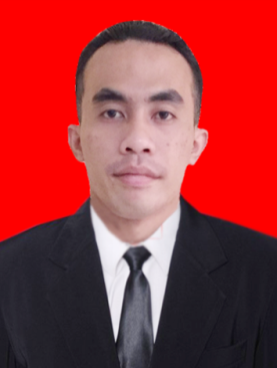 Nama Lengkap         : Steven JonatanNirm                         : 2016020352Tempat/Tgl Lahir     : Medan, 8 April 1998Program Studi          : Sistem  Informasi  STMIK Triguna DharmaDeskripsi                  : Saat ini menempuh  pendidikan  Strata satu (S-1) di STMIK                                                 Triguna Dharma Medan Mengambil jurusan Program studi                                     Sistem InformasiEmail                        : stevenjonatan77@gmail.comNo.Hp                       : 081264127142Jenjang Pendidikan Sekolahh Dasar                        :  SD NEGERI 11 MedanSekolah Menengah Pertama    :  SMP NEGERI 41 Medan Sekolah Menengah Kejuruan  :  SMK NEGERI 9 MedanPrestasi                    :1. Peserta Terbaik Mengikuti Lomba Web Design Pemkot Medan 2016                                 2. Juara Umum Tournament di Team Esport Kualifikasi Regional Medan                                      2012-2015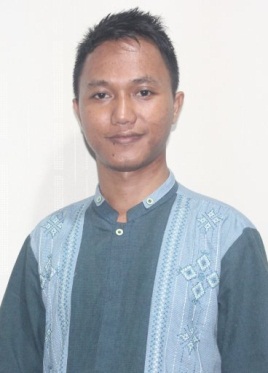 Nama Lengkap 	   : Wahyu Riansah, S.Kom., M.KomNIDN 	: 0103089202T.T.L	: Tanjung Putri 03 Agustus 1992Jenis Kelamin 	: Laki-LakiAgama 	: IslamProgram Studi 	: Sistem InformasiNo/Hp                	: 081355505720Email                    	: wahyu.riansah@gmail.com Deskripsi 	: Dosen Tetap STMIK Triguna Dharma  yang aktif mengajar dan                                     fokus pada bidang keilmuan Desain Grafis, Multimedia, Pengolahan                                      Citra serta aktif dalam organisasi Telah menulis buku dibidang                                     Ilmu komputer. Memiliki sebanyak Hak Kekayaan Intelektual (HKI)Prestasi                       : Dosen Terbaik Tahun 2020 Dosen Berprestasi dibidang Design Grafis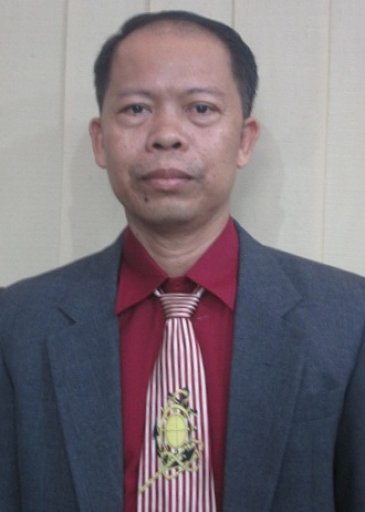 Nama Lengkap	   : Dr. Ahmad Calam, S.Ag., M.ANIDN 	: 0116026802T.T.L	: Medan, 11 Mei  1984Jenis Kelamin 	: Laki-LakiAgama 	: IslamProgram Studi 	: Sistem InformasiNo/Hp                	: 08116197210Email                    	: calamahmad72@gmail.comDeskripsi 	: Dosen Tetap STMIK Triguna Dharma  yang aktif mengajar dan                                      fokus pada bidang keilmuan Metopel, Etika Profesi, PPKn.Prestasi                       : Dosen Terbaik STMIK Triguna Dharma Tahun 2012	